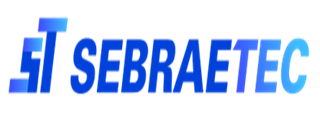 ANEXO II - ORIENTAÇÕES E MODELO DE ATESTADO DE CAPACIDADE TÉCNICAOrientação Geral: O Atestado de Capacidade Técnica trata-se de documento original em papel timbrado da empresa onde o candidato prestou serviço (empresa emissora), devidamente assinado pelo responsável legal da empresa com relato específico do tipo de serviço realizado assim como o posicionamento da empresa emissora sobre a capacidade técnica da candidata. O serviço aqui relatado deverá obrigatoriamente estar relacionado a ficha técnica selecionada no ato da inscrição.(PAPEL TIMBRADO DA EMPRESA QUE ESTÁ ATESTANDO QUE RECEBEU O SERVIÇO)MODELO PARA O ATESTADO DE CAPACIDADE TÉCNICA(IDENTIFICAÇÃO DA EMPRESA- LOGO E DADOS GERAIS DA EMPRESA EMISSORA)Ao SERVIÇO DE APOIO ÀS MICRO E PEQUENAS EMPRESAS DE RORARIMA – SEBRAE/RR – EDITAL SEBRAETEC nº      /	.Atestamos a quem possa interessar que a empresa/instituição (Razão Social), inscrita no CNPJ sob o nº	prestou o serviço (tipo do serviço) no período de (data da realização do serviço) atendendo completamente as expectativas na sua contratação e tendo cumprido com méritos todas as etapas do trabalho conforme descrito em itens e quantidades abaixo:[Atividade 1 - descrever os serviços recebidos][Atividade 2 - descrever os serviços recebidos][Atividade 3- descrever os serviços recebidos][Atividade 4 - descrever os serviços recebidos][Atividade 5 - descrever os serviços recebidos]Declaramos, ainda que os compromissos contratuais assumidos foram cumpridos de forma satisfatória, nada constando em nossos registros, até a presente data, que desabone comercial ou tecnicamente a empresa.(Cidade), (dia) de (mês) de (ano)Nome do emitente (representante legal empresa) (razão social)(carimbo do CNPJ)Serviço de Apoio às Micro e Pequenas Empresas em Roraima – Sebrae/RRAv. Major Wiliams, 680 - São Pedro, Boa Vista – RR. CEP: 69306-705 Tel.: 2121-8000 / www.sebrae.com.br